Об утверждении графикапроведения рейдов «Безнадзорные дети» в Ибресинском районе на 2020 годВо исполнение постановления главы  Ибресинского района «Об организации рейдов «Безнадзорные дети» в Ибресинском районе» от 14 апреля 2006 года № 206,  администрация Ибресинского района п о с т а н о в л я е т:Утвердить прилагаемый состав групп и график их выезда в городское и сельские поселения. Контроль за ходом выполнения данного постановления возложить на Федорову Н.А.  – председателя комиссии по делам несовершеннолетних и защите их прав при администрации Ибресинского района.Глава администрацииИбресинского района                                                                               С.В. ГорбуновИсп.Богомолова И.К.2-12-29                                                                                                                                                                                   Приложение                                                                                                                                                             к   постановлению администрации  Ибресинского района №  от  .12.2019 г.График проведения рейдов «Безнадзорные дети» в Ибресинском районе на 2020 годЧĂВАШ РЕСПУБЛИКИ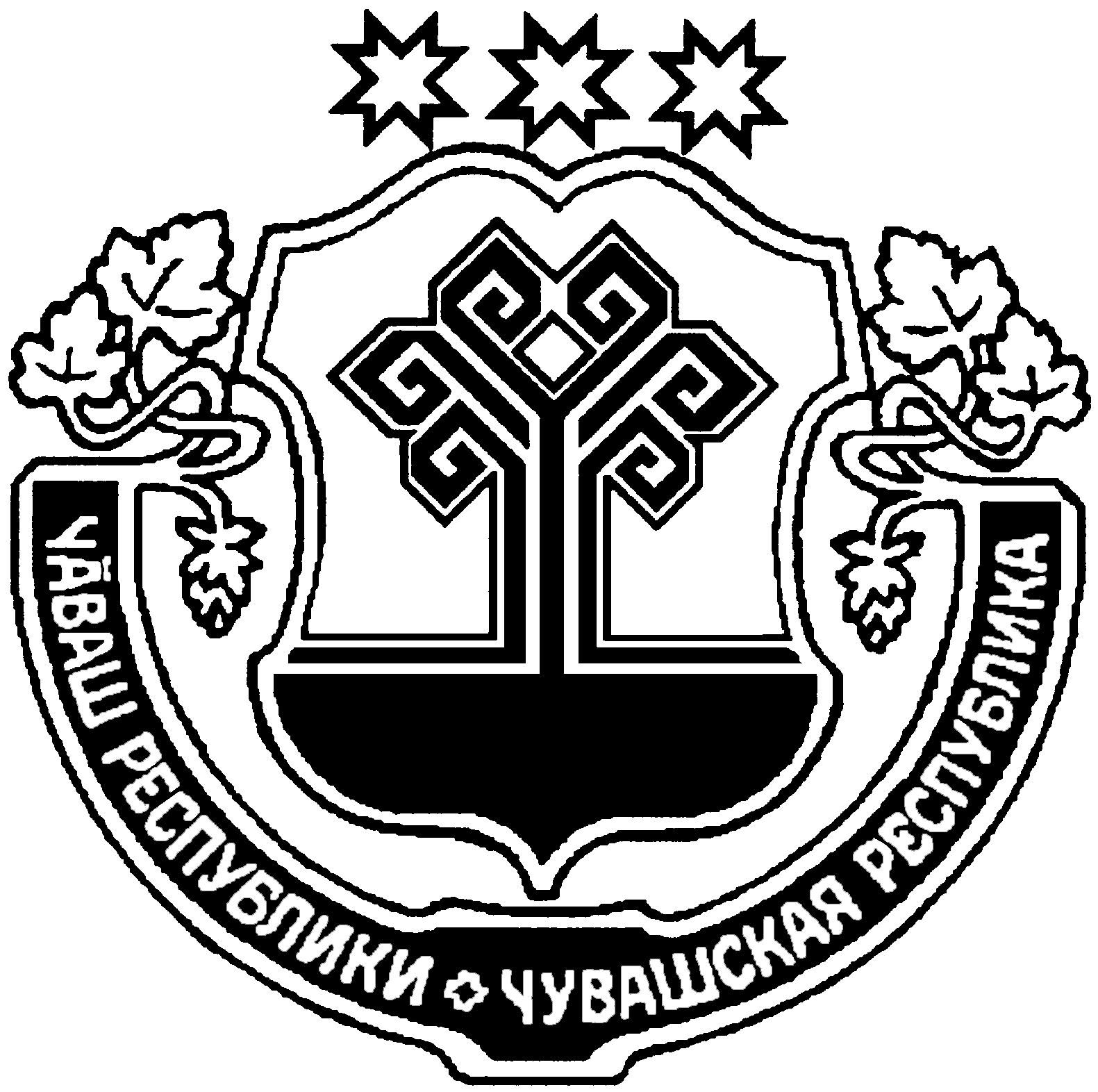 ЧУВАШСКАЯ РЕСПУБЛИКАЙĚПРЕÇ РАЙОНĚН АДМИНИСТРАЦИЙĚЙЫШĂНУ30.12.2020               № 793Йěпреç поселокěАДМИНИСТРАЦИЯ ИБРЕСИНСКОГО РАЙОНА ПОСТАНОВЛЕНИЕ30.12.2019                        № 793поселок ИбресиГруппаянварьфевральмартапрельмайиюньиюльавгустсентябрьоктябрьноябрьдекабрьПредставители прокуратуры (по согласованию)Ибресинское городское поселение Новочурашевское сельское поселениеАйбечское сельское поселениеКировское сельское поселениеШиртанское сельское поселениеБерезовское сельское поселениеХормалинское сельское поселениеБольшеабакасинское сельское поселениеИбресинское городское поселение Чуваштимяшское сельское поселениеНовочурашевское сельское поселениеАйбечское сельское поселениеКлимовское сельское поселениеАндреевское сельское поселениеБуинское сельское поселениеМалокармалинское сельское поселениеИбресинское городское поселениеКарасева Л.И.Ибресинское городское поселение Новочурашевское сельское поселениеАйбечское сельское поселениеКировское сельское поселениеШиртанское сельское поселениеБерезовское сельское поселениеХормалинское сельское поселениеБольшеабакасинское сельское поселениеИбресинское городское поселение Чуваштимяшское сельское поселениеНовочурашевское сельское поселениеАйбечское сельское поселениеКлимовское сельское поселениеАндреевское сельское поселениеБуинское сельское поселениеМалокармалинское сельское поселениеИбресинское городское поселениеМаксимова Н.Г.Ибресинское городское поселение Новочурашевское сельское поселениеАйбечское сельское поселениеКировское сельское поселениеШиртанское сельское поселениеБерезовское сельское поселениеХормалинское сельское поселениеБольшеабакасинское сельское поселениеИбресинское городское поселение Чуваштимяшское сельское поселениеНовочурашевское сельское поселениеАйбечское сельское поселениеКлимовское сельское поселениеАндреевское сельское поселениеБуинское сельское поселениеМалокармалинское сельское поселениеИбресинское городское поселениеДемидова Л.А.Ибресинское городское поселение Новочурашевское сельское поселениеАйбечское сельское поселениеКировское сельское поселениеШиртанское сельское поселениеБерезовское сельское поселениеХормалинское сельское поселениеБольшеабакасинское сельское поселениеИбресинское городское поселение Чуваштимяшское сельское поселениеНовочурашевское сельское поселениеАйбечское сельское поселениеКлимовское сельское поселениеАндреевское сельское поселениеБуинское сельское поселениеМалокармалинское сельское поселениеИбресинское городское поселениеКупранов П.А.Ибресинское городское поселение Новочурашевское сельское поселениеАйбечское сельское поселениеКировское сельское поселениеШиртанское сельское поселениеБерезовское сельское поселениеХормалинское сельское поселениеБольшеабакасинское сельское поселениеИбресинское городское поселение Чуваштимяшское сельское поселениеНовочурашевское сельское поселениеАйбечское сельское поселениеКлимовское сельское поселениеАндреевское сельское поселениеБуинское сельское поселениеМалокармалинское сельское поселениеИбресинское городское поселениеБогомолова И.К.Ибресинское городское поселение Новочурашевское сельское поселениеАйбечское сельское поселениеКировское сельское поселениеШиртанское сельское поселениеБерезовское сельское поселениеХормалинское сельское поселениеБольшеабакасинское сельское поселениеИбресинское городское поселение Чуваштимяшское сельское поселениеНовочурашевское сельское поселениеАйбечское сельское поселениеКлимовское сельское поселениеАндреевское сельское поселениеБуинское сельское поселениеМалокармалинское сельское поселениеИбресинское городское поселениеТрофимова С.Г.Ибресинское городское поселение Новочурашевское сельское поселениеАйбечское сельское поселениеКировское сельское поселениеШиртанское сельское поселениеБерезовское сельское поселениеХормалинское сельское поселениеБольшеабакасинское сельское поселениеИбресинское городское поселение Чуваштимяшское сельское поселениеНовочурашевское сельское поселениеАйбечское сельское поселениеКлимовское сельское поселениеАндреевское сельское поселениеБуинское сельское поселениеМалокармалинское сельское поселениеИбресинское городское поселениеПредставители УУП и ПДН ( по согласованию)Ибресинское городское поселение Новочурашевское сельское поселениеАйбечское сельское поселениеКировское сельское поселениеШиртанское сельское поселениеБерезовское сельское поселениеХормалинское сельское поселениеБольшеабакасинское сельское поселениеИбресинское городское поселение Чуваштимяшское сельское поселениеНовочурашевское сельское поселениеАйбечское сельское поселениеКлимовское сельское поселениеАндреевское сельское поселениеБуинское сельское поселениеМалокармалинское сельское поселениеИбресинское городское поселение